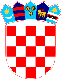 REPUBLIKA HRVATSKAVUKOVARSKO-SRIJEMSKA ŽUPANIJA OPĆINA TOVARNIK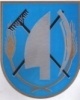  OPĆINSKI NAČELNIKKLASA: 021-05/21-03/4URBROJ:2188/12-04-21-10Tovarnik, 30.3.2021.Na temelju članka 31. Statuta Općine Tovarnik („Službeni vjesnik  Vukovarsko-srijemske županije“, broj 3/21 ), članka čl. 110 st. 2.  Zakona  proračuna ( Narodne novine br. 87/08, 136/12, 15/15 .) Općinsko vijeće Općine Tovarnik na svojoj 33. Sjednici, održanoj 30.3.2021. godine, donosiODLUKU O USVAJANJU GODIŠNJEG  IZVJEŠTAJA O IZVRŠENJU PRORAČUNA OPĆINE TOVARNIK OD 1.1-31.12.2020.Članak 1.Usvaja se godišji izvještaj o izvršenju proračuna Općine Tovarnik od 1.1.-31.12.2020.Članak 2.Izvještaj iz članka 1. ove Odluke je sastavni dio ove Odluke.Članak 3.Ova će se Odluka objaviti u „Službenom vjesniku“  Vukovarsko-srijemske županije.  PRESJEDNIK VIJEĆADubravko BlaškovićGodišnji izvještaj o izvršenju Proračuna općine Tovarnik za 2020. godinuI. OPĆI DIOČlanak 1.Godišnji izvještaj o izvršenju Proračuna Općine Tovarnik za 2020. godinu (u daljnjem tekstu: Proračun) sadrži:RAČUN PRIHODA I RASHODA		  Izvršenje 2019.		Plan 2020.	Izvršenje 2020.RASPOLOŽIVA SREDSTVA IZ PREDHODNIH GODINARAČUN ZADUŽIVANJA/FINANCIRANJA3. IZVJEŠTAJ O KORIŠTENJU PRORAČUNSKE ZALIHE     U Proračunu Općine Tovarnik za 2020. g. nije planirana proračunsku zalihu, samim tim nije bilo      niti korištenja iste. 4. IZVJEŠTAJ O ZADUŽIVANJU NA DOMAĆEM I STRANOM TRŽIŠTU NOVCA I KAPITALA      U periodu od 01. siječnja do 31. prosinca 2020. g. Općina Tovarnik se nije zaduživala. 5. IZVJEŠTAJ O DANIM JAMSTVIMA I IZDACIMA PO JAMSTVIMA     Općina Tovarnik  nema izdane bjanko zadužnice.  6. OBRAŽLOŽENJE OSTVARENIH PRIHODA I PRIMITKA, RASHODA I IZDATAKA U  2020 godine ukupni prihodi/primici ostvareni su u iznosu od 14.662.232,00 kn, odnosno 3,9 % više  od plana. Ukupni rashodi/izdaci u 2020. godini iznose 15.397.852,00 kn, odnosno 1,4 % više od plana. Razlika između ostvarenih prihoda/primitaka i rashoda/izdataka daje manjak prihoda/primitaka u iznosu 735.620,00 knUključujući preneseni višak prihoda/primitaka iz prethodnih godina  u iznosu 589.656,00,00kn i manjak prihoda tekuće godine 735.620,00 čini  manjak  prihoda u sljedećem razdoblju koji  iznosi 145.964,00 kn. 6.1. OBRAZLOŽENJE OSTVARENJA PRIHODA I PRIMITAKA Prihodi/primici u 2020. g. realizirani su u iznosu 14.662.232,00 kn ili 97,9% od godišnjeg plana. U nastavku daje se obrazloženje ostvarenja pojedinih vrsta prihoda/ primitaka po osnovnim skupinama prihoda  u odnosu na ukupno planirane prihode.PRIHODI POSLOVANJA Prihodi od poreza ostvareni su u iznosu 5.069.758,00 kn ili 0,2% manje od  ukupno planiranih prihoda od poreza u 2020. g.Prihodi od pomoći iz inozemstva i od subjekata unutar opće države ostvareni su u iznos od 4.496.955,00 kn, ili 50,6 više od planiranih prihoda u 2020.g. (odnose se na tekuće pomoći iz državnog i županijskog  proračuna, kapitalne pomoći MRR, Ministarsva branitelja, tekuće pomoći HZZ-a i pomoći temeljem prijenosa EU sredstava Prihodi od imovine  realizirani su u iznosu 4.437.621,00kn, ili 76,6%  od  planiranih prihoda. Najznačajniji udio prihoda u ovoj skupini su prihodi od zakupa državnog poljoprivrednog zemljišta, koncesijske naknade, pravo služnosti, kamata,komunalna naknada, naknada za iskorištavanje rudne rente Prihodi od administrativnih pristojbi i po posebnih propisima realizirani su u iznosu 649.882,00 kn, 94,6% od planiranih prihoda. Najznačajniji udio prihoda u ovoj skupini su prihodi od komunalne naknade, šumskog doprinosa, grobne naknade, komunalnog doprinosa i vodnog doprinosa.Ostali prihodi iznose 8.000,00 kn, a odnose se na donacije.6.2. OBRAZLOŽENJE OSTVARENJA RASHODA I IZDATAKAUkupni proračunski rashodi i izdaci u  2020. g. izvršeni su u iznosu od 15.397.852,00,00 kn.Prema ekonomskoj klasifikaciji rashodi i izdaci su:RASHODI POSLOVANJARASHODI ZA NABAVU NEFINANCIJSKE IMOVINERASHODI POSLOVANJARashodi za zaposlene izvršeni su u iznosu od 2.590.995,00 kn, a odnosi se na rashode za bruto plaće uposlenih dužnosnika, djelatnika JUO, djelatnika javnih radova i djelatnika Projekta Zaželi,djelatnika projekta Sudjeluj i djelatnike projekta Competence NET.Materijalni rashodi izvršeni su u iznosu od 3.660.403,00 kn ili 101,00% čine ih naknade troškova zaposlenih, rashodi za materijal i energiju, telefonske usluge, rashodi za usluge održavanja postrojenja i opreme, naknade predstavničkim tijelima  Financijski rashodi izvršeni su iznosu 68.067,00 kn ili 97,00% u odnosu na planirano. Ovaj rashod čine bankarske usluge, usluge platnog prometa i izdvajanje 5% od poreznih prihoda.Pomoći dane u inozemstvo i unutar opće države  realizirane su u iznosu 394.930,00 kn ili 78,00% odnose se na sufinanciranje plaća za djelatnike vrtića koji je proračunski korisnik Grada Iloka.Naknade građanima i kućanstvima na temelju osiguranja i druge naknade realizirane su u iznosu 808.988,00 kn ili  80,00%. Najveći dio sredstava odnose se na sufinanciranje cijene karata za prijevoza srednjoškolaca, troškove stanovanja, naknade za svako novorođeno dijete, jednokratne pomoći, paketiće za djecu od jedne godine života do završetka osnovne škole povodom Božičnih blagdana, prijenos vjerskim organizacijama(crkvama , 2 katoličke i jedna pravoslavna), gorska služba, Crveni križ, DVD-u,civilna zaštita, prijenos udrugama za rad, stipendije.RASHODI ZA NABAVU NEFINANCIJSKE IMOVINERashodi za nabavu proizvedene dugotrajne imovine realizirani su u iznosu od 6.605.793,00 kn ili 77,3% od  planiranih. Rashodi se odnose  na izgradnju reciklažnog dvorišta u Tovarniku, gradnju DVD-a u Tovarniku, gradnja cesta,kupnja građevinskog zemljišta,dogradnja i uređenje na dječjem vrtiću, pješačke staze,izgradnja pješačkog prilaza u osnovnoj školi u Tovarniku, izgradnja dječjeg igrališta u Tovarniku,ugradnja reflektora na nogometnom igralištu u Tovarniku, izrada glavnog projekta za fontanu, ugradnja video nadzora, nabavka toplovodne kupke za Villu Tovarnik, nabavka projektora, nabavka klima uređaja, oprema za dječje igralište, oprema za dječji vrtić, kupnja traktora, traktorske prikolice,6.3. OBRAZLOŽENJE POTRAŽIVANJA Ukupna potraživanja 31.12.2020.g. iznose 89.478,08 kn.a odnose se na  nedospjela potraživanja i to:zakup zemlje =10.186,93 knpotraživanja za zakup Ville Tovarnik =6.200,00 knpotraživanja za zakup poslovnog prostora udrugama =1.510,00 knpotraživanja za komunalni doprinos =453,67 knpotraživanja za komunalnu naknadu =141.455,24 knpotraživanja za stipendije =7.000,00 kn (poslano na ovrhu)potraživanje za potporu poljoprivrednicima =3.750,00 kn (poslano na ovrhu)potraživanja za koncesije Eko-dim =4.000,00 knProveden je ispravak potraživanja, jer komunalna naknada ima potraživanja dužih od dospjeća.6.4. OBRAZLOŽENJE OBVEZA Ukupne obveze 31.12.2020.g. iznose 3.536.978,11 kn. Obveze se odnose na plaće za prosinac 2020.g. svih zaposlenih, te roba i usluga nastalih u prosincu 2020.g., a plaćene i podmirene u siječnju 2021.g.Članak  2.Ova Odluka o usvajanju godišnjeg izvještaja  o izvršenju Proračuna Općine Tovarnik za 2020. godinu stupa na snagu osmog dana od dana objave u „Službenom vjesniku“ Vukovarsko-srijemske županije.	OPĆINA TOVARNIKA.G.MATOŠA 2,  32249 TOVARNIKGODIŠNJI IZVJEŠTAJ  O IZVRŠENJU PRORAČUNA OPĆINE TOVARNIK ZA 2020. GODINUA.SAŽETAKGODINANAČELNICA OPĆINE TOVARNIKRuža V. Šijaković  Prihodi poslovanja12.432.822,89 kn14.107.129,98 kn14.662.232,00  knPrihodi od prodaje nefinancijske imovine0,00 kn0,00 kn0,00 knUKUPNO PRIHODA:12.432.822,89 kn14.107.129,98 kn14.662.232,00  knRashodi poslovanja9.709.893,45kn8.353.351,00kn8.792.059,00knRashodi za nabavu nefinancijske imovine3.658.331,99kn     6.835.908,51kn6.605.793,00knUKUPNO RASHODA:13.368.229,00 kn15.189.259,51 kn15.397.852,00 knRAZLIKA VIŠAK/MANJAK:-935.406.55 kn-1.082.129,53 kn-735.620,00 knUkupan donos viška/manjka iz predhodnih godina 1.535.075,00 589.656,00-145.964,00Dio koji će se rasporediti/pokriti u razdoblju 1.535.075,00 589.656,00-145.964,00Primici od nefinancijske imovine i zaduživanja0,000,000,00Izdaci za financijsku imovinu i otplate zajmova0,000,000,00NETO ZADUŽIVANJA / FINANCIRANJE0,000,000,00VIŠAK/MANJAK+RASPOLOŽIVA SREDSTVA IZ PRETHODNIH GODINA+NETO FINANCIRANJE/ZADUŽIVANJE589.656,45-1.082.129,53-145.964,00PRIHODI POSLOVANJA Plan 2020.Izvršenje1.1 – 31.12. 2020.Indeks 2/1123Prihodi od poreza 615.081.074,18 5.069.758,00 99,8 %Pomoći 635.933.670,89 4.496.955,00 75,8% Prihodi od imovine 645.789.800,00 4.437.637,00 76,6% Prihodi od upravnih i administrativnih pristojbi, pristojbi po posebnim propisima i naknada  65687.000,00 649.882,00 94,6 %Prihodi od prodaje roba i usluga0,00 0,000,00 %U k u p n o : 6 17.499.545,0714.662.232,00 83,8% RASHODI POSLOVANJAPlan 2020.Izvršenje1.1 – 31.12. 2020.Indeks 2/1123Rashodi za zaposlene 312.809.236,00 2.590.995,0092,00%Materijalni rashodi 323.610.066,003.660.403,00101,00%Financijski rashodi 34  70.000,0068.067,0097,00 %Pomoći dane u inozemstvo i unutar opće države 36    505.000,00394.930,0078,00 %Naknade građanima i kućanstvima 371.000.000,00808.988,0080,00% Ostali rashodi 381.131.851,00981.176,0086,00% U k u p n o:  39.546.153,008.792.059,0092,00% RASHODI ZA NABAVUNEFINANCIJSKE IMOVINEPlan 2020.Izvršenje1.1 – 31.12. 2020.Indeks 2/1123Rashodi za nabavu proizvedene dugotrajne imovine 48.543.048,00 6.605.793,00  77,3%U k u p n o:  48.543.048,00 6.605.793,00  77,3%PLANIRANOOSTVARENOINDEKS 3/2*1001234PRIHODI POSLOVANJA13.517.473,3414.662.232,16108,47RASHODI POSLOVANJA8.353.351,008.792.058,54105,25RASHODI ZA NABAVU NEFINANCIJSKE IMOVIN6.835.908,516.605.792,9396,63RAZLIKA - VIŠAK/MANJAK-1.671.786,17-735.619,3144,00PRIMICI OD FINANCIJSKE IMOVINE I ZADUŽIVANJA0,000,000,00IZDACI ZA FINANCIJSKU IMOVINU I OTPLATEZAJMOVA0,000,000,00NETO FINANCIRANJE0,000,000,00VIŠAK/MANJAK + NETO FINANCIRANJE-1.671.786,17-735.619,3144,00VIŠAK/MANJAK PRIHODA IZ PRETHODNIH GODINA -PRENESENI589.656,64589.656,640,00VIŠAK/MANJAK + NETO FINANCIRANJE +RASPOLOŽIVA SREDSTVA IZ PRETHODNIH-1.082.129,53-145.962,6713,48